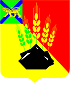 ДУМАМИХАЙЛОВСКОГО МУНИЦИПАЛЬНОГОРАЙОНАс. МихайловкаО внесении дополнения в решение Думы Михайловского муниципального района от 31.03.2015 № 632-НПА «Об утверждении Положения «Об организации снабжения населения твердым топливом»                                                                              Принято Думой Михайловского                                                                             муниципального района                                                                             от  31.08.2023 г.  № 359   В соответствии с Федеральным законом от 06.10.2003 № 131-ФЗ «Об общих принципах организации местного самоуправления в Российской Федерации», руководствуясь Уставом Михайловского муниципального района, во исполнение Перечня поручений Губернатора Приморского края по итогам оперативного совещания с органами исполнительной власти Приморского края и главами муниципальных образований Приморского края от 13.03.2023 № 15-15П,1. Внести в решение Думы Михайловского муниципального района от 31.03.2015 № 632-НПА «Об утверждении Положения «Об организации снабжения населения твердым топливом» следующее дополнение:Пункт 3.2 Раздела 3 Положения (Приложение №1) дополнить подпунктом 8) следующего содержания:«8) поставка твердого топлива одиноким пожилым гражданам и гражданам из малообеспеченных семей с несовершеннолетними детьми осуществляется в первоочередном, приоритетном порядке».         2. Настоящее решение вступает в силу после опубликования. Глава Михайловского муниципального  района -	             Глава администрации района                                                           В.В. Архипов  с. Михайловка  № 359-НПА